Board of Directors Meeting Agenda   Meeting Information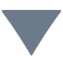 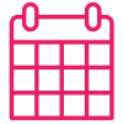 July 07, 202204:30 PM - 0 6:0 0 PMBOARD ROOMBylaws:Governing Documents   Meeting Attendance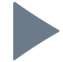 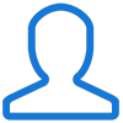 Call Meeting to Order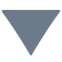 Roll CallPledge of AllegiancePublic CommentAction Item: Approval of Consent Agenda[Pending official publication] [Owner: Gardipee. Laurie] [ID: 12458] [Doctype: Committee Minutes]Board of Directors - June 23, 2022[Pending official publication] [Owner: Cescolini. Jennifer] [ID: 12461] [Doctype: Report]4/2022 Funding Source Summary[Pending official publication] [Owner: Cescolini. Jennifer] [ID: 12464] [Doctype: Report]4/2022 Balance Sheet[Pending official publication] [Owner: Cescolini. Jennifer] [ID: 12462] [Doctype: Report]4/2022 Comparative Income Statement[Pending official publication] [Owner: Cescolini. Jennifer] [ID: 12463] [Doctype: Report]S.S. 4/2022 Income Statement5.6. Amended BudgetApproval of AgendaNew Business (Discussion Only)[Pending official publication] [Owner: Cescolini, Jennifer] [ID: 12442] [Doctype: Policy]Residential On-Call CompensationEmail Breach (Tracepoint)Miscellaneous Board/Committee ReportsCMHAM Weekly UpdatesNorthCare UpdatesPublic CommentBoard CommentAdjournmentADJOURN MEETING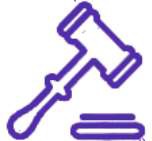 